TENDER NOTICENO. Manager (Admin)/ Hiring of Labour / HYTR / Tender/ 2019HIRING OF UNSKILLED LABOUR FOR DAY TO DAY WORK IN HYDERABAD (HYTR)Sealed tenders are invited from vendors registered with PTCL for “Hiring of Unskilled Labour for day to day work in Hyderabad Region” in accordance with PTCL requirements. The tender documents are available in the office of Manager (Admin), Regional Office CTO Compound, Fatima Jinnah Road, Hyderabad and can be obtained on payment of Rs. 1000/- (non-refundable) through cash/bank draft in favour of PTCL up to 12-02-2019.Tender documents complete in all respect shall be submitted in the office of Manager (Admin), Regional Office CTO Compound, Fatima Jinnah Road, Hyderabad. till 15-02-2019 by 1400 hours.Tenders/bids/quotations received after due date and time shall not be entertained/accepted.PTCL reserves the right to accept/reject any or all bids and to annul the bidding process at any time, without thereby incurring any liability to the affected bidder(s) or any obligations to inform the affected bidder(s) of the grounds for PTCL’s action.All correspondence on the subject may be addressed to the undersigned.Senior Manager (HRBP)CTO Compound, Fatima Jinnah Road, Hyderabad. Phone: 022-2784892 / 2784886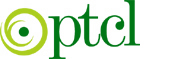 Pakistan Telecommunication Company Limited